UZAVŘENÍ ÚŘADUV souladu s usnesením vlády č. 211 ze dne 14. 3. 2020 v návaznosti na usnesení vlády č. 194 ze dne 12. 3. 2020, kterým Vláda ČR v souvislosti s prokázáním výskytu koronaviru vyhlásila pro celé území České republiky nouzový stav, došlo k dočasnému omezení provozu Úřadu Městského obvodu Liberec – Vratislavice nad Nisou spočívajícím v ÚPLNÉM ZRUŠENÍ ÚŘEDNÍCH HODIN v termínu od 17. března 2020 6:00 hodin do 11. dubna 2020 6:00 hodin. Veškerá komunikace s úřadem bude realizována elektronicky, přičemž platby mohou být hrazeny převodem z účtu.Kontakty: tel.: 482 428 810, e-mail: vratislavice@vratislavice.cz, datová schránka: p7vb6nr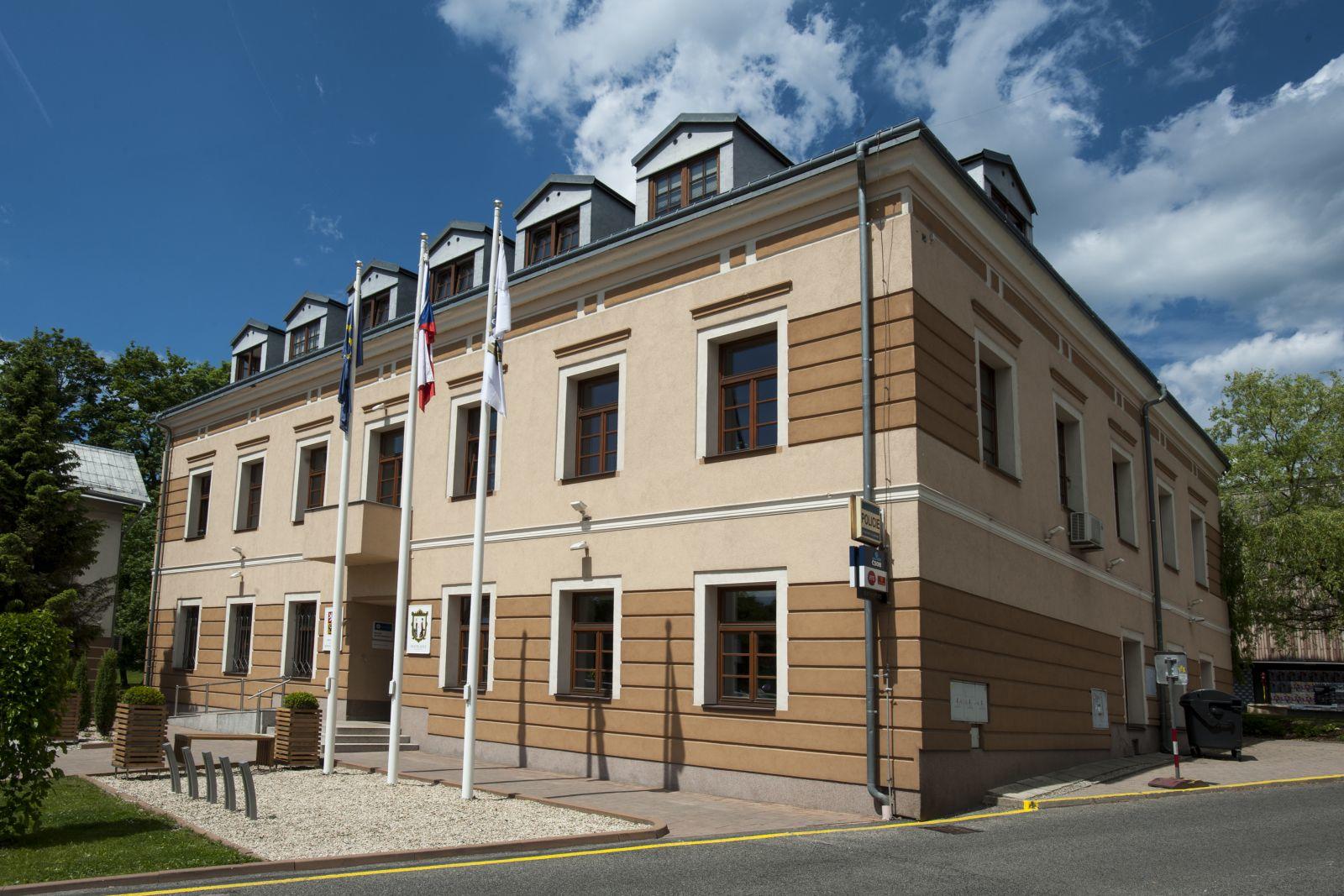 